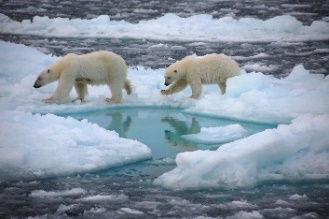 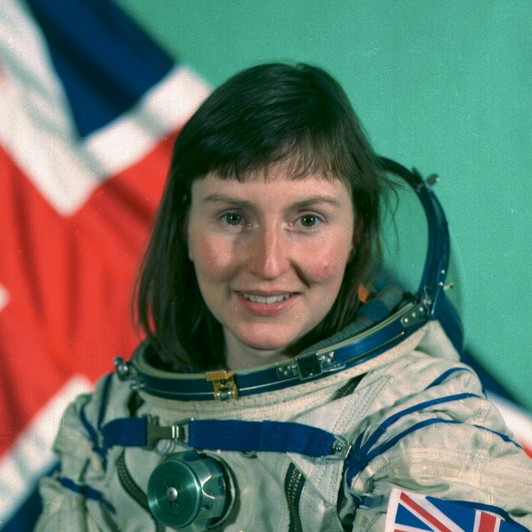 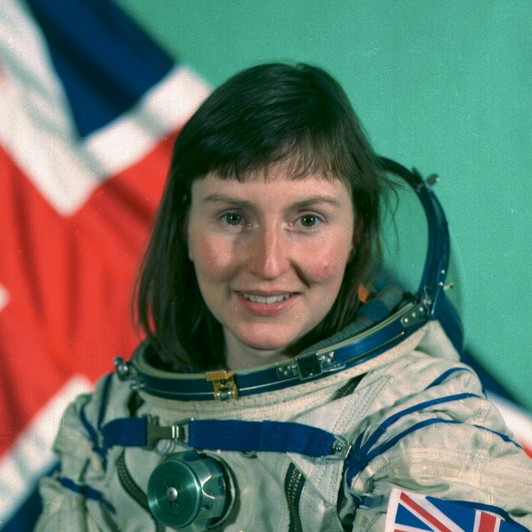 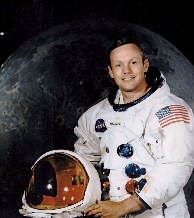 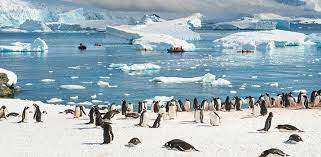 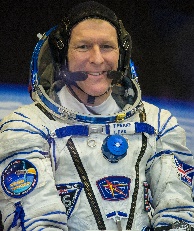 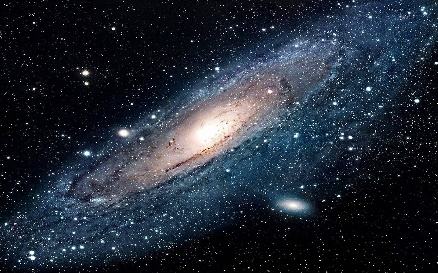 Antarctic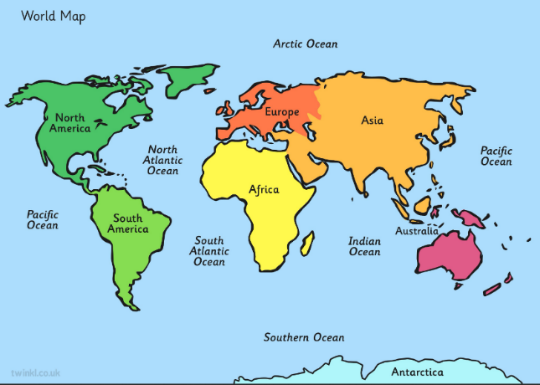 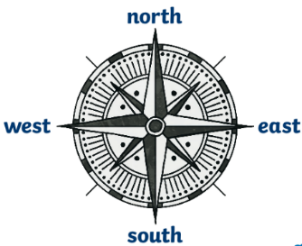 